2. KONTROLNA NALOGA IZ ZGODOVINE			DATUM			RAZRED:							ŠTEVILO TOČK:	/33IME IN PRIIMEK:						OCENA:Kriterij:		15 – 19,5 = 2		20 – 24,5 = 3		25 – 29 = 4		30 – 33 = 51. Spodnje dogodke razvrsti v pravilnem vrstnem redu od najstarejšega, ki ga označiš s številko 1, do       najmlajšega, ki ga označiš s številko 4.								       /2tustanovitev Ilirskih provincnastanek ZDADunajski kongresvladanje Ludvika XIV. 2. Med navedenimi imeni podčrtaj vse razsvetljenske filozofe.					       /2tDiderot               Ludvik XVI.               J. J. Rousseau               M. Luter               P. Trubar               Montesquieu                           Tomaž Hren               John Locke               James Watt3. Kako imenujemo vladarje, ki so poskušali urediti razmere v svojih deželah in utrditi svojo oblast po nasvetih         in predstavah razsvetljenskih filozofov?								       /1t4. Med navedenimi narodi podčrtaj tiste, ki so v 18. st. živela v okviru Habsburške monarhije.		       /2tFrancozi     Čehi     Poljaki     Španci     Slovenci     Portugalci     Turki     Angleži     Madžari     Grki5. Razloži, zakaj je prevoz z železnico pomenil napredek v primerjavi s prevozom s kočijo.		       /1t6. Razloži, kaj je bil cilj Napoleonove celinske zapore proti Veliki Britaniji.				       /1t7. Kako se imenuje doba, ki je prinesla prve parne stroje?						       /1t8. Slika prikazuje izumitelja parnega stroja.								       /2t							a) Pravilno zapiši njegovo ime in priimek.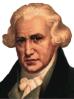 							b) Zapiši stoletje, ko je bil ta stroj izumljen.9. Leta 1770 so izbruhnili med ameriškimi kolonisti in angleškimi vojaki v Ameriki oboroženi spopadi.	       /2ta) Navedi glavni vzrok za razraščanje spora med Anglijo in njenimi ameriškimi kolonisti.b) Zakaj praznujejo ZDA še danes kot državni praznik?10. Kaj sta želela Marija Terezija oz. Jožef II. doseči z uvedbo:					       /3ta) katastra:b) splošne šolske obveznosti:c) osebno osvoboditvijo podložnikov:11. Francosko družbo je od srede 18. stoletja pestila vse večja kriza.					       /2ta) Kateri sloj prebivalstva je bil v Franciji najštevilčnejši? Kdo vse je spadal vanj?b) Zakaj je bil ta družbeni sloj nezadovoljen z razmerami v državi? Pomagaj si s sliko.12. 14. julija praznujejo Francozi svoj državni praznik.						       /2ta) Kateri dogodek je povezan s francoskim državnim praznikom?b) Kateri družbeni red se je začel tedaj rušiti v Evropi?							13. Katerega francoskega osvajalca prikazuje							      slika?				       /1t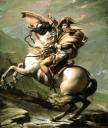 							14. Njegova oblast je bila upodobljena in        							      zabeležena v številnih umetniških upodobitvah.       							      Natančno si oglej upodobitev Jacquesa Louisa       							      Davida iz leta 1800 (izraz, telesna govorica,      							      ozadje, predmeti, ki imajo simbolni pomen,...)      							      in v stavkih razloži, katero njegovo življenjsko       							      obdobje upodablja slika. Svojo ugotovitev       							      utemelji z dokazi iz slike.	      	       /2t15. Na primeru Ludvika XIV. razloži značilnosti absolutističnega vladanja (najmanj 3 značilnosti). Odgovor        zapiši v stavkih.	 									       /3t16. Imenuj najmanj dva narodna buditelja s konca 18. stoletja na Slovenskem in z dvema primeroma razloži,        kako sta s svojim delovanjem krepila slovensko narodno zavest.					       /3t17. Z dokazi podprtim zapisom, v katerem boš navedel/a najmanj tri posledice, dokončaj spodnji stavek.	       /3tFrancoska revolucija je bila pomembna, zato ker...  